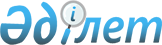 2020-2021 оқу жылына арналған білім беру бағдарламаларының топтары бөлінісінде жоғары және жоғары оқу орнынан кейінгі білімі бар кадрларды даярлауға мемлекеттік білім беру тапсырысын бөлу туралыҚазақстан Республикасы Білім және ғылым министрінің 2020 жылғы 18 мамырдағы № 210 бұйрығы. Қазақстан Республикасының Әділет министрлігінде 2020 жылғы 19 мамырда № 20661 болып тіркелді.
      "Білім туралы" 2007 жылғы 27 шілдедегі Қазақстан Республикасы Заңының 5-бабының 2-1) тармақшасына сәйкес және "Республикалық бюджеттен қаржыландырылатын білім беру ұйымдарында (Қарулы Күштер, басқа да әскерлер мен әскери құралымдар, сондай-ақ арнаулы мемлекеттік органдар үшін мамандар даярлауды жүзеге асыратын білім беру ұйымдарын қоспағанда) жоғары және жоғары оқу орнынан кейінгі, сондай-ақ техникалық және кәсіптік, орта білімнен кейінгі білімі бар мамандар даярлауға 2018-2019, 2019-2020, 2020-2021 оқу жылдарына арналған мемлекеттік білім беру тапсырысын бекіту туралы" Қазақстан Республикасы Үкіметінің 2018 жылғы 16 сәуірдегі № 199 қаулысын іске асыру мақсатында, сондай-ақ, 2019-2020 оқу жылына арналған білім беру бағдарламаларының топтары бөлінісінде жоғары және жоғары оқу орнынан кейінгі білімі бар кадрларды даярлауға мемлекеттік білім беру тапсырысын бөлу жөніндегі комиссия отырысының 2020 жылғы 30 сәуірдегі № 1 хаттамасының негізінде БҰЙЫРАМЫН:
      1. Мыналар:
      1) осы бұйрыққа 1-қосымшаға сәйкес 2020-2021 оқу жылына арналған білім беру бағдарламаларының топтары бөлінісінде жоғары білімі бар кадрларды даярлауға мемлекеттік білім беру тапсырысы;
      2) осы бұйрыққа 2-қосымшаға сәйкес 2020-2021 оқу жылына магистрлерді даярлауға арналған мемлекеттік білім беру тапсырысы;
      3) осы бұйрыққа 3-қосымшаға сәйкес 2020-2021 оқу жылына PhD докторларын даярлауға арналған мемлекеттік білім беру тапсырысы бөлінсін.
      2. Қазақстан Республикасы Білім және ғылым министрлігінің Жоғары және жоғары оқу орнынан кейінгі білім департаменті Қазақстан Республикасының заңнамасында белгіленген тәртіппен:
      1) осы бұйрықтың Қазақстан Республикасы Әділет министрлігінде мемлекеттік тіркелуін;
      2) осы бұйрық ресми жарияланғаннан кейін бұйрықты Қазақстан Республикасы Білім және ғылым министрлігінің ресми интернет-ресурсында орналастыруды;
      3) осы бұйрық мемлекеттік тіркеуден өткеннен кейін он жұмыс күні ішінде Қазақстан Респуликасы Білім және ғылым министрлігінің Заң қызметі департаментіне осы тармақтың 1), және 2) тармақшаларында көзделеген іс-шаралардың орындалуы туралы мәліметтерді ұсынуды қамтамасыз етсін.
      3. Осы бұйрықтың орындалуын бақылау Қазақстан Республикасының Білім және ғылым вице-министрі М.М. Дәуленовке жүктелсін.
      4. Осы бұйрық алғашқы ресми жарияланған күнінен кейін қолданысқа енгізіледі. 2020-2021 оқу жылына арналған білім беру бағдарламаларының топтары бөлінісінде жоғары білімі бар кадрларды даярлауға мемлекеттік білім беру тапсырысы
      Ескерту. 1-қосымша жаңа редакцияда – ҚР Білім және ғылым министрінің 28.07.2020 № 323 (алғашқы ресми жарияланған күнінен кейін қолданысқа енгізіледі) бұйрығымен. 2020-2021 оқу жылына магистрлерді даярлауға арналған мемлекеттік білім беру тапсырысы
      Ескерту. 2-қосымша жаңа редакцияда – ҚР Білім және ғылым министрінің 28.07.2020 № 323 (алғашқы ресми жарияланған күнінен кейін қолданысқа енгізіледі) бұйрығымен. 2020-2021 оқу жылына PhD докторларын даярлауға арналған мемлекеттік білім беру тапсырысы
      Ескерту. 3-қосымша жаңа редакцияда – ҚР Білім және ғылым министрінің 07.10.2020 № 427 (алғашқы ресми жарияланған күнінен кейін қолданысқа енгізіледі) бұйрығымен.
					© 2012. Қазақстан Республикасы Әділет министрлігінің «Қазақстан Республикасының Заңнама және құқықтық ақпарат институты» ШЖҚ РМК
				
      Қазақстан Республикасының
Білім және ғылым министрі

А. Аймагамбетов
Қазақстан Республикасы
Білім және ғылым министрінің
2020 жылғы 18 мамырындағы
№ 210 бұйрығына
1-қосымша
Даярлау бағытының коды және атауы
Білім беру бағдарламасы тобының коды
Білім беру бағдарламалары тобының атауы
Барлығы
Толық оқу
Толық оқу
Қысқартылған оқу
Даярлау бағытының коды және атауы
Білім беру бағдарламасы тобының коды
Білім беру бағдарламалары тобының атауы
Барлығы
Барлығы
Тілдік дайындығын күшейту үшін
Барлығы
6B01 Педагогикалық ғылымдар

6B011 Педагогика және психология
В001
Педагогика және психология
130
80
50
6В012 Мектепке дейінгі тәрбиелеу және оқыту педагогикасы
В002
Мектепке дейінгі оқыту және тәрбиелеу
796
596
200
6В013 Пәндік мамандандырылмаған мұғалімдерді даярлау
В003
Бастауышта оқыту педагогикасы мен әдістемесі
660
540
120
6В014 Жалпы дамудың пәндік мамандандырылған мұғалімдерін даярлау
В004
Бастапқы әскери дайындық мұғалімдерін даярлау
20
20
6В014 Жалпы дамудың пәндік мамандандырылған мұғалімдерін даярлау
В005
Дене шынықтыру мұғалімдерін даярлау
200
150
50
6В014 Жалпы дамудың пәндік мамандандырылған мұғалімдерін даярлау
В006
Музыка мұғалімдерін даярлау
30
20
10
6В014 Жалпы дамудың пәндік мамандандырылған мұғалімдерін даярлау
В007
Көркем еңбек және сызу мұғалімдерін даярлау
30
20
10
6В014 Жалпы дамудың пәндік мамандандырылған мұғалімдерін даярлау
В008
Құқық және экономика негіздері мұғалімдерін даярлау
6В015 Жаратылыстану пәндері бойынша мұғалімдер даярлау
В009
Математика мұғалімдерін даярлау
500
460
40
6В015 Жаратылыстану пәндері бойынша мұғалімдер даярлау
В010
Физика мұғалімдерін даярлау
730
440
250
40
6В015 Жаратылыстану пәндері бойынша мұғалімдер даярлау
В011
Информатика мұғалімдерін даярлау
542
252
250
40
6В015 Жаратылыстану пәндері бойынша мұғалімдер даярлау
В012
Химия мұғалімдерін даярлау
740
450
250
40
6В015 Жаратылыстану пәндері бойынша мұғалімдер даярлау
В013
Биология мұғалімдерін даярлау
730
440
250
40
6В015 Жаратылыстану пәндері бойынша мұғалімдер даярлау
В014
География мұғалімдерін даярлау
150
110
40
6В016 Гуманитарлық пәндер бойынша мұғалімдер даярлау
В015
Гуманитарлық пәндер мұғалімдерін даярлау
350
250
100
6В017 Тілдер және әдебиет бойынша мұғалімдерді даярлау
В016
Қазақ тілі мен әдебиеті мұғалімдерін даярлау
300
250
50
6В017 Тілдер және әдебиет бойынша мұғалімдерді даярлау
В017
Орыс тілі мен әдебиеті мұғалімдерін даярлау
400
350
50
6В017 Тілдер және әдебиет бойынша мұғалімдерді даярлау
В018
Шет тілі мұғалімдерін даярлау
760
735
25
6В018 Әлеуметік педагогика және өзін-өзі тану мамандарын даярлау
В019
Әлеуметтік педагогика және өзін-өзі тану мамандарын даярлау
250
250
6В019 Арнайы педагогика
В020
Арнайы педагогика
400
300
100
Барлығы
7 718
5 713
1 000
1 005
Жетім балалар және ата-анасының қамқорлығынсыз қалған балалар үшін квота (1 %)
82
I, II топтағы мүгедектер, бала кезінен мүгедектер, мүгедек балалар арасынан шыққан азаматтар үшін квота (1 %)
82
Жеңілдіктері мен кепілдіктері бойынша Ұлы Отан соғысының қатысушылары мен мүгедектеріне теңестірілген адамдар үшін квота (0,5 %)
41
Қазақстан Республикасының азаматы болып табылмайтын ұлты қазақ адамдарға квота (4 %)
329
Барлығы
534
Жиыны
8 252
6B02 Өнер және гуманитарлық ғылымдар

6В021 Өнер
В021
Орындаушылық өнер
10
10
6В021 Өнер
В026
Композиция
15
10
5
6В021 Өнер
В027
Театр өнері
35
30
5
6В021 Өнер
В028
Хореография
30
25
5
6В021 Өнер
В029
Аудиовизуалды өнер және медиа өндіріс
90
80
10
6В021 Өнер
В030
Бейнелеу өнері
50
40
10
6В021 Өнер
В031
Сән, дизайн
190
165
25
6B022 Гуманитарлық ғылымдар
В032
Философия және этика
110
110
6B022 Гуманитарлық ғылымдар
В033
Дінтану және теология
300
260
40
6B022 Гуманитарлық ғылымдар
В034
Тарих және археология
140
135
5
6B022 Гуманитарлық ғылымдар
В035
Түркітану және шығыстану
100
100
6B023 Тілдер және әдебиет
В036
Аударма ісі
340
290
50
6B023 Тілдер және әдебиет
В037
Филология
100
100
Барлығы
1510
1355
0
155
Жетім балалар және ата-анасының қамқорлығынсыз қалған балалар үшін квота (1 %)
16
I, II топтағы мүгедектер, бала кезінен мүгедектер, мүгедек балалар арасынан шыққан азаматтар үшін квота

(1 %)
16
Жеңілдіктері мен кепілдіктері бойынша Ұлы Отан соғысының қатысушылары мен мүгедектеріне теңестірілген адамдар үшін квота (0,5 %)
8
Қазақстан Республикасының азаматы болып табылмайтын ұлты қазақ адамдарға квота (4 %)
65
Барлығы
105
Жиыны
1615
6B03 Әлеуметтік ғылымдар, журналистика және ақпарат

6B031 Әлеуметтік ғылымдар
В038
Әлеуметтану
110
100
10
6B031 Әлеуметтік ғылымдар
В039
Мәдениеттану
30
30
6B031 Әлеуметтік ғылымдар
В040
Саясаттану
80
80
6B031 Әлеуметтік ғылымдар
В140
Халықаралық қатынастар және дипломатия
94
94
6B031 Әлеуметтік ғылымдар
В041
Психология
300
290
10
6В032 Журналистика және ақпарат
В042
Журналистика және репортер ісі
160
160
6В032 Журналистика және ақпарат
В043
Кітапхана ісі, ақпараттарды өңдеу және мұрағат ісі
35
30
5
Барлығы
809
784
0
25
Жетім балалар және ата-анасының қамқорлығынсыз қалған балалар үшін квота (1 %)
9
I, II топтағы мүгедектер, бала кезінен мүгедектер, мүгедек балалар арасынан шыққан азаматтар үшін квота (1 %)
9
Жеңілдіктері мен кепілдіктері бойынша Ұлы Отан соғысының қатысушылары мен мүгедектеріне теңестірілген адамдар үшін квота (0,5 %)
4
Қазақстан Республикасының азаматы болып табылмайтын ұлты қазақ адамдарға квота (4 %)
36
Барлығы
58
Жиыны
867
6B04 Бизнес, басқару және құқық

6B041 Бизнес және басқару
В044
Менеджмент және басқару
275
275
6B041 Бизнес және басқару
В045
Аудит және салық салу
140
140
6B041 Бизнес және басқару
В046
Қаржы, экономика, банк және сақтандыру ісі
294
294
6B041 Бизнес және басқару
В047
Маркетинг және жарнама
85
85
6B041 Бизнес және басқару
В048
Еңбек дағдылары
20
20
6B042 Құқық
В049
Құқық
100
100
Барлығы
914
914
Жетім балалар және ата-анасының қамқорлығынсыз қалған балалар үшін квота (1 %)
10
I, II топтағы мүгедектер, бала кезінен мүгедектер, мүгедек балалар арасынан шыққан азаматтар үшін квота (1 %)
10
Жеңілдіктері мен кепілдіктері бойынша Ұлы Отан соғысының қатысушылары мен мүгедектеріне теңестірілген адамдар үшін квота (0,5 %)
5
Қазақстан Республикасының азаматы болып табылмайтын ұлты қазақ адамдарға квота (4 %)
40
Барлығы
65
Жиыны
979
6B05 Жаратылыстану ғылымдары, математика және статистика

6B051 Биологиялық және сабақтас ғылымдар
B050
Биологиялық және сабақтас ғылымдар
650
630
20
6B052 Қоршаған орта
В051
Қоршаған орта
300
290
10
6B052 Қоршаған орта
В052
Жер туралы ғылым
450
440
10
6B053 Физикалық және химиялық ғылымдар
В053
Химия
670
665
5
6B053 Физикалық және химиялық ғылымдар
В054
Физика
852
847
5
6B054 Математика және статистика
В055
Математика және статистика
600
590
10
6B054 Математика және статистика
В056
Механика
300
250
50
Барлығы
3822
3712
0
110
Жетім балалар және ата-анасының қамқорлығынсыз қалған балалар үшін квота (1 %)
41
I, II топтағы мүгедектер, бала кезінен мүгедектер, мүгедек балалар арасынан шыққан азаматтар үшін квота

(1 %)
41
Жеңілдіктері мен кепілдіктері бойынша Ұлы Отан соғысының қатысушылары мен мүгедектеріне теңестірілген адамдар үшін квота (0,5 %)
20
Қазақстан Республикасының азаматы болып табылмайтын ұлты қазақ адамдарға квота (4 %)
164
Барлығы
266
Жиыны
4088
6B06 Ақпараттық-коммуникациялық технологиялар

6B061 Ақпараттық-коммуникациялық технологиялар
В057
Ақпараттық технологиялар
2468
2318
150
6B063 Ақпараттық қауіпсіздік
В058
Ақпараттық қауіпсіздік
600
500
100
6B062 Телекоммуникациялар
В059
Коммуникациялар және коммуникациялық технологиялар
500
500
Барлығы
3568
3318
0
250
Жетім балалар және ата-анасының қамқорлығынсыз қалған балалар үшін квота (1 %)
38
I, II топтағы мүгедектер, бала кезінен мүгедектер, мүгедек балалар арасынан шыққан азаматтар үшін квота (1 %)
38
Жеңілдіктері мен кепілдіктері бойынша Ұлы Отан соғысының қатысушылары мен мүгедектеріне теңестірілген адамдар үшін квота (0,5 %)
19
Қазақстан Республикасының азаматы болып табылмайтын ұлты қазақ адамдарға квота (4 %)
152
Барлығы
247
Жиыны
3815
6B07 Инженерлік, өңдеу және құрылыс салалары

6B071 Инженерия және инженерлік іс
В060
Химиялық инженерия және процестер
600
550
50
6B071 Инженерия және инженерлік іс
В061
Материалтану және технологиялар
200
195
5
6B071 Инженерия және инженерлік іс
В062
Электр техникасы және энергетика
1800
1775
25
6B071 Инженерия және инженерлік іс
В162
Жылу энергетикасы
25
25
6B071 Инженерия және инженерлік іс
В063
Электр техникасы және автоматтандыру
720
700
20
6B071 Инженерия және инженерлік іс
В064
Механика және металл өңдеу
1500
1420
80
6B071 Инженерия және инженерлік іс
В065
Автокөлік құралдары
600
550
50
6B071 Инженерия және инженерлік іс
В066
Теңіз көлігі және технологиялары
130
110
20
6B071 Инженерия және инженерлік іс
В067
Әуе көлігі және технологиялары
300
290
10
6B071 Инженерия және инженерлік іс
В167
Ұшатын аппараттар мен қозғалтқыштарды ұшуда пайдалану
100
90
10
6B072 Өндірістік және өңдеу салалары
В068
Азық-түлік өнімдерінің өндірісі
800
710
90
6B072 Өндірістік және өңдеу салалары
В069
Материалдар өндірісі (шыны, қағаз, пластик, ағаш)
200
180
20
6B072 Өндірістік және өңдеу салалары
В070
Тоқыма: киім, аяқ киім және былғары бұйымдары
700
650
50
6B072 Өндірістік және өңдеу салалары
В071
Тау-кен ісі және пайдалы қазбаларды өндіру
1702
1652
50
6B072 Өндірістік және өңдеу салалары
В171
Металлургия
20
20
6B072 Өндірістік және өңдеу салалары
В271
Мұнай-газ ісі
30
30
6B072 Өндірістік және өңдеу салалары
В072
Фармацевтикалық өндіріс технологиясы
800
750
50
6B073 Сәулет және құрылыс
В073
Сәулет
300
300
6B073 Сәулет және құрылыс
В074
Қала құрылысы, құрылыс жұмыстары және азаматтық құрылыс
2500
2450
50
6B073 Сәулет және құрылыс
В075
Кадастр және жерге орналастыру
300
290
10
6B075 Стандарттау, сертификаттау және метрология (салалар бойынша)
В076
Стандарттау, сертификаттау және метрология (сала бойынша)
400
360
40
Барлығы
13727
13022
0
705
Жетім балалар және ата-анасының қамқорлығынсыз қалған балалар үшін квота (1 %)
147
I, II топтағы мүгедектер, бала кезінен мүгедектер, мүгедек балалар арасынан шыққан азаматтар үшін квота (1 %)
147
Жеңілдіктері мен кепілдіктері бойынша Ұлы Отан соғысының қатысушылары мен мүгедектеріне теңестірілген адамдар үшін квота (0,5 %)
73
Қазақстан Республикасының азаматы болып табылмайтын ұлты қазақ адамдарға квота (4 %)
587
Барлығы
954
Жиыны
14681
6B08 Ауыл шаруашылығы және биоресурстар

6B081 Агрономия
В077
Өсімдік шаруашылығы
470
220
250
6B082 Мал шаруашылығы
В078
Мал шаруашылығы
150
100
50
6B083 Орман шаруашылығы
В079
Орман шаруашылығы
182
132
50
6B084 Балық шаруашылығы
В080
Балық шаруашылығы
70
70
6B085 Жерге орналастыру
В081
Жерге орналастыру
0
0
6B086 Су ресурстары және суды пайдалану
В082
Су ресурстары және суды пайдалану
230
130
100
6B087 Агроинженерия
В183
Агроинженерия
360
230
130
Барлығы
1462
882
0
580
Жетім балалар және ата-анасының қамқорлығынсыз қалған балалар үшін квота (1 %)
16
I, II топтағы мүгедектер, бала кезінен мүгедектер, мүгедек балалар арасынан шыққан азаматтар үшін квота (1 %)
16
Жеңілдіктері мен кепілдіктері бойынша Ұлы Отан соғысының қатысушылары мен мүгедектеріне теңестірілген адамдар үшін квота (0,5 %)
8
Қазақстан Республикасының азаматы болып табылмайтын ұлты қазақ адамдарға квота (4 %)
63
Барлығы
103
Жиыны
1565
6B09 Ветеринария

6В091 Ветеринария
В083
Ветеринария
772
722
50
Барлығы
772
722
50
Жетім балалар және ата-анасының қамқорлығынсыз қалған балалар үшін квота (1 %)
8
I, II топтағы мүгедектер, бала кезінен мүгедектер, мүгедек балалар арасынан шыққан азаматтар үшін квота (1 %)
8
Жеңілдіктері мен кепілдіктері бойынша Ұлы Отан соғысының қатысушылары мен мүгедектеріне теңестірілген адамдар үшін квота (0,5 %)
4
Қазақстан Республикасының азаматы болып табылмайтын ұлты қазақ адамдарға квота (4 %)
33
Барлығы
53
Жиыны
825
6В10 Денсаулық сақтау

6В0101 Денсаулық сақтау
В084
Мейіргер ісі
25
25
6В0101 Денсаулық сақтау
В085
Фармация
62
62
6В0101 Денсаулық сақтау
В086
Жалпы медицина
2147
2147
6В0101 Денсаулық сақтау
В087
Стоматология
20
20
6В0101 Денсаулық сақтау
В088
Педиатрия
150
150
6В0101 Денсаулық сақтау
В089
Қоғамдық денсаулық сақтау
100
100
Халықаралық келісімдер бойынша шетел азаматтарын оқытуға
20
20
барлығы
2524
2524
Жетім балалар және ата-анасының қамқорлығынсыз қалған балалар үшін квота (1 %)
27
I, II топтағы мүгедектер, бала кезінен мүгедектер, мүгедек балалар арасынан шыққан азаматтар үшін квота (1 %)
27
Жеңілдіктері мен кепілдіктері бойынша Ұлы Отан соғысының қатысушылары мен мүгедектеріне теңестірілген адамдар үшін квота (0,5 %)
14
Қазақстан Республикасының азаматы болып табылмайтын ұлты қазақ адамдарға квота (4 %)
108
Барлығы
176
Жиыны
2700
6B11 Қызмет көрсету

6B111 Қызмет көрсету саласы
В091
Туризм
500
450
50
6B111 Қызмет көрсету саласы
В092
Тынығу
200
200
6B111 Қызмет көрсету саласы
В093
Мейрамхана ісі және мейманхана бизнесі
380
330
50
6B112 Гигиена және өндірісте еңбекті қорғау
В094
Санитарлық-профилактикалық іс-шаралар
450
450
6B113 Көлік қызметтері
В095
Көлік қызметтері
400
350
50
6B114 Әлеуметтік жұмыс
В090
Әлеуметтік жұмыс
127
127
Барлығы
2057
1907
0
150
Жетім балалар және ата-анасының қамқорлығынсыз қалған балалар үшін квота (1 %)
22
I, II топтағы мүгедектер, бала кезінен мүгедектер, мгедек балалар арасынан шыққан азаматтар үшін квота (1 %)
22
Жеңілдіктері мен кепілдіктері бойынша Ұлы Отан соғысының қатысушылары мен мүгедектеріне теңестірілген адамдар үшін квота (0,5 %)
11
Қазақстан Республикасының азаматы болып табылмайтын ұлты қазақ адамдарға квота (4 %)
88
Барлығы
143
Жиыны
2200
"Мәңгілік ел жастары – индустрияға!" жобасы шеңберінде студенттерді оқытуға, 5107 оның ішінде:

6B01 Педагогикалық ғылымдар

6B011 Педагогика және психология
В001
Педагогика және психология
30
6В012 Мектепке дейінгі тәрбиелеу және оқыту педагогикасы
В002
Мектепке дейінгі оқыту және тәрбиелеу
440
6В013 Пәндік мамандандырылмаған мұғалімдерді даярлау
В003
Бастауышта оқыту педагогикасы мен әдістемесі
144
6В014 Жалпы дамудың пәндік мамандандырылған мұғалімдерін даярлау
В005
Дене шынықтыру мұғалімдерін даярлау
150
6В015 Жаратылыстану пәндері бойынша мұғалімдер даярлау
В009
Математика мұғалімдерін даярлау
80
6В015 Жаратылыстану пәндері бойынша мұғалімдер даярлау
В010
Физика мұғалімдерін даярлау
60
6В015 Жаратылыстану пәндері бойынша мұғалімдер даярлау
В011
Информатика мұғалімдерін даярлау
63
6В015 Жаратылыстану пәндері бойынша мұғалімдер даярлау
В012
Химия мұғалімдерін даярлау
50
6В015 Жаратылыстану пәндері бойынша мұғалімдер даярлау
В013
Биология мұғалімдерін даярлау
50
6В015 Жаратылыстану пәндері бойынша мұғалімдер даярлау
В014
География мұғалімдерін даярлау
20
6В016 Гуманитарлық пәндер бойынша мұғалімдер даярлау
В015
Гуманитарлық пәндер мұғалімдерін даярлау
25
6В017 Тілдер және әдебиет бойынша мұғалімдерді даярлау
В016
Қазақ тілі мен әдебиеті мұғалімдерін даярлау
15
6В017 Тілдер және әдебиет бойынша мұғалімдерді даярлау
В018
Шет тілі мұғалімдерін даярлау
120
6В018 Әлеуметік педагогика және өзін-өзі тану мамандарын даярлау
В019
Әлеуметтік педагогика және өзін-өзі тану мамандарын даярлау
10
6В019 Арнайы педагогика
В020
Арнайы педагогика
20
Барлығы
1277
6B06 Ақпараттық-коммуникациялық технологиялар

6B061 Ақпараттық-коммуникациялық технологиялар
В057
Ақпараттық технологиялар
1000
6B063 Ақпараттық қауіпсіздік
В058
Ақпараттық қауіпсіздік
300
6B062 Телекоммуникациялар
В059
Коммуникациялар және коммуникациялық технологиялар
200
Барлығы
1500
6B07 Инженерлік, өңдеу және құрылыс салалары

6B071 Инженерия және инженерлік іс
В060
Химиялық инженерия және процестер
100
6B071 Инженерия және инженерлік іс
В061
Материалтану және технологиялар
6B071 Инженерия және инженерлік іс
В062
Электр техникасы және энергетика
300
6B071 Инженерия және инженерлік іс
В063
Электр техникасы және автоматтандыру
20
6B071 Инженерия және инженерлік іс
В064
Механика және металл өңдеу
400
6B071 Инженерия және инженерлік іс
В065
Автокөлік құралдары
100
6B072 Өндірістік және өңдеу салалары
В068
Азық-түлік өнімдерінің өндірісі
200
6B072 Өндірістік және өңдеу салалары
В069
Материалдар өндірісі (шыны, қағаз, пластик, ағаш)
20
6B072 Өндірістік және өңдеу салалары
В070
Тоқыма: киім, аяқ киім және былғары бұйымдары
50
6B072 Өндірістік және өңдеу салалары
В071
Тау-кен ісі және пайдалы қазбаларды өндіру
300
6B072 Өндірістік және өңдеу салалары
В072
Фармацевтикалық өндіріс технологиясы
20
6B073 Сәулет және құрылыс
В073
Сәулет
50
6B073 Сәулет және құрылыс
В074
Қала құрылысы, құрылыс жұмыстары және азаматтық құрылыс
400
6B073 Сәулет және құрылыс
В075
Кадастр және жерге орналастыру
20
6B075 Стандарттау, сертификаттау және метрология (салалар бойынша)
В076
Стандарттау, сертификаттау және метрология (сала бойынша)
20
Барлығы
2000
6B08 Ауыл шаруашылығы және биоресурстар

6B081 Агрономия
В077
Өсімдік шаруашылығы
50
6B082 Мал шаруашылығы
В078
Мал шаруашылығы
60
6B083 Орман шаруашылығы
В079
Орман шаруашылығы
60
6B084 Балық шаруашылығы
В080
Балық шаруашылығы
50
6B085 Жерге орналастыру
В081
Жерге орналастыру
0
6B086 Су ресурстары және суды пайдалану
В082
Су ресурстары және суды пайдалану
50
6B087 Агроинженерия
В183
Агроинженерия
60
Барлығы
330
Қазақ-Британ техникалық университетінде

6B04 Бизнес, басқару және құқық

6B041 Бизнес және басқару
В044
Менеджмент және басқару
15
6B041 Бизнес және басқару
В046
Қаржы, экономика, банк және сақтандыру ісі
50
6B041 Бизнес және басқару
В047
Маркетинг және жарнама
14
Жетім балалар және ата-анасының қамқорлығынсыз қалған балалар үшін квота (1 %)
1
I, II топтағы мүгедектер, бала кезінен мүгедектер, мүгедек балалар арасынан шыққан азаматтар үшін квота (1 %)
1
Жеңілдіктері мен кепілдіктері бойынша Ұлы Отан соғысының қатысушылары мен мүгедектеріне теңестірілген адамдар үшін квота (0,5 %)
1
Қазақстан Республикасының азаматы болып табылмайтын ұлты қазақ адамдарға квота (4 %)
4
Барлығы
86
6B06 Ақпараттық-коммуникациялық технологиялар

6B061 Ақпараттық-коммуникациялық технологиялар
В057
Ақпараттық технологиялар
250
Жетім балалар және ата-анасының қамқорлығынсыз қалған балалар үшін квота (1 %)
3
I, II топтағы мүгедектер, бала кезінен мүгедектер, мүгедек балалар арасынан шыққан азаматтар үшін квота (1 %)
3
Жеңілдіктері мен кепілдіктері бойынша Ұлы Отан соғысының қатысушылары мен мүгедектеріне теңестірілген адамдар үшін квота (0,5 %)
1
Қазақстан Республикасының азаматы болып табылмайтын ұлты қазақ адамдарға квота (4 %)
10
Барлығы
267
6B07 Инженерлік, өңдеу және құрылыс салалары

6B071 Инженерия және инженерлік іс
В060
Химиялық инженерия және процестер
50
6B071 Инженерия және инженерлік іс
В063
Электр техникасы және автоматтандыру
80
6B071 Инженерия және инженерлік іс
В066
Теңіз көлігі және технологиялары
20
6B071 Инженерия және инженерлік іс
В071
Тау-кен ісі және пайдалы қазбаларды өндіру
175
Жетім балалар және ата-анасының қамқорлығынсыз қалған балалар үшін квота (1 %)
3
I, II топтағы мүгедектер, бала кезінен мүгедектер, мүгедек балалар арасынан шыққан азаматтар үшін квота (1 %)
3
Жеңілдіктері мен кепілдіктері бойынша Ұлы Отан соғысының қатысушылары мен мүгедектеріне теңестірілген адамдар үшін квота (0,5 %)
2
Қазақстан Республикасының азаматы болып табылмайтын ұлты қазақ адамдарға квота (4 %)
14
Барлығы
347
Жиыны
700
Халықаралық ақпараттық технологиялар университеті

6B01 Педагогикалық ғылымдар

6В015 Жаратылыстану пәндері бойынша мұғалімдер даярлау
В010
Физика мұғалімдерін даярлау
20
6В015 Жаратылыстану пәндері бойынша мұғалімдер даярлау
В011
Информатика мұғалімдерін даярлау
20
Жетім балалар және ата-анасының қамқорлығынсыз қалған балалар үшін квота (1 %)
1
I, II топтағы мүгедектер, бала кезінен мүгедектер, мүгедек балалар арасынан шыққан азаматтар үшін квота (1 %)
1
Жеңілдіктері мен кепілдіктері бойынша Ұлы Отан соғысының қатысушылары мен мүгедектеріне теңестірілген адамдар үшін квота (0,5 %)
1
Қазақстан Республикасының азаматы болып табылмайтын ұлты қазақ адамдарға квота (4 %)
1
Барлығы
44
6B03 Әлеуметтік ғылымдар, журналистика және ақпарат

6B032 Журналистика және ақпарат
В042
Журналистика және репортер ісі
48
Жетім балалар және ата-анасының қамқорлығынсыз қалған балалар үшін квота (1 %)
1
I, II топтағы мүгедектер, бала кезінен мүгедектер, мүгедек балалар арасынан шыққан азаматтар үшін квота (1 %)
1
Жеңілдіктері мен кепілдіктері бойынша Ұлы Отан соғысының қатысушылары мен мүгедектеріне теңестірілген адамдар үшін квота (0,5 %)
1
Қазақстан Республикасының азаматы болып табылмайтын ұлты қазақ адамдарға квота (4 %)
1
Барлығы
52
6B06 Ақпараттық-коммуникациялық технологиялар

6B061 Ақпараттық-коммуникациялық технологиялар
В057
Ақпараттық технологиялар
600
6B063 Ақпараттық қауіпсіздік
В058
Ақпараттық қауіпсіздік
200
6B062 Телекоммуникациялар
В059
Коммуникациялар және коммуникациялық технологиялар
70
Жетім балалар және ата-анасының қамқорлығынсыз қалған балалар үшін квота (1 %)
9
I, II топтағы мүгедектер, бала кезінен мүгедектер, мүгедек балалар арасынан шыққан азаматтар үшін квота (1 %)
9
Жеңілдіктері мен кепілдіктері бойынша Ұлы Отан соғысының қатысушылары мен мүгедектеріне теңестірілген адамдар үшін квота (0,5 %)
4
Қазақстан Республикасының азаматы болып табылмайтын ұлты қазақ адамдарға квота (4 %)
36
Барлығы
928
6B04 Бизнес, басқару және құқық

6B041 Бизнес және басқару
В044
Менеджмент және басқару
30
6B041 Бизнес және басқару
В046
Қаржы, экономика, банк және сақтандыру ісі
40
Жетім балалар және ата-анасының қамқорлығынсыз қалған балалар үшін квота (1 %)
1
I, II топтағы мүгедектер, бала кезінен мүгедектер, мүгедек балалар арасынан шыққан азаматтар үшін квота (1 %)
1
Жеңілдіктері мен кепілдіктері бойынша Ұлы Отан соғысының қатысушылары мен мүгедектеріне теңестірілген адамдар үшін квота (0,5 %)
1
Қазақстан Республикасының азаматы болып табылмайтын ұлты қазақ адамдарға квота (4 %)
3
Барлығы
76
Жиыны
1100
Astana IT University

6B06 Ақпараттық-коммуникациялық технологиялар

6B061 Ақпараттық-коммуникациялық технологиялар
В057
Ақпараттық технологиялар
654
6B063 Ақпараттық қауіпсіздік
В058
Ақпараттық қауіпсіздік
187
6B062 Телекоммуникациялар
В059
Коммуникациялар және коммуникациялық технологиялар
75
Жетім балалар және ата-анасының қамқорлығынсыз қалған балалар үшін квота (1 %)
9
I, II топтағы мүгедектер, бала кезінен мүгедектер, мүгедек балалар арасынан шыққан азаматтар үшін квота (1 %)
9
Жеңілдіктері мен кепілдіктері бойынша Ұлы Отан соғысының қатысушылары мен мүгедектеріне теңестірілген адамдар үшін квота (0,5 %)
5
Қазақстан Республикасының азаматы болып табылмайтын ұлты қазақ адамдарға квота (4 %)
38
Барлығы
977
6B03 Әлеуметтік ғылымдар, журналистика және ақпарат

6B032 Журналистика және ақпарат
В042
Журналистика және репортер ісі
37
Жетім балалар және ата-анасының қамқорлығынсыз қалған балалар үшін квота (1 %)
1
I, II топтағы мүгедектер, бала кезінен мүгедектер, мүгедек балалар арасынан шыққан азаматтар үшін квота (1 %)
1
Жеңілдіктері мен кепілдіктері бойынша Ұлы Отан соғысының қатысушылары мен мүгедектеріне теңестірілген адамдар үшін квота (0,5 %)
1
Қазақстан Республикасының азаматы болып табылмайтын ұлты қазақ адамдарға квота (4 %)
1
Барлығы
41
6B04 Бизнес, басқару және құқық

6B041 Бизнес және басқару
В044
Менеджмент және басқару
75
Жетім балалар және ата-анасының қамқорлығынсыз қалған балалар үшін квота (1 %)
1
I, II топтағы мүгедектер, бала кезінен мүгедектер, мүгедек балалар арасынан шыққан азаматтар үшін квота (1 %)
1
Жеңілдіктері мен кепілдіктері бойынша Ұлы Отан соғысының қатысушылары мен мүгедектеріне теңестірілген адамдар үшін квота (0,5 %)
1
Қазақстан Республикасының азаматы болып табылмайтын ұлты қазақ адамдарға квота (4 %)
4
Барлығы
82
Жиыны
1100
Мәскеу авиация институтының "Восход" филиалы

24.05.03
Ұшатын аппараттарды сынау
25
09.03.01
Информатика және есептеу техника
12
01.03.04
Қолданбалы математика
4
38.03.02
Менеджмент
4
Барлығы
45
Оның ішінде

Қ.А. Ясауи атындағы халықаралық қазақ-түрік университетінде Түрік Республикасынан, басқа түркітілдес республикалардан келген тыңдаушыларды оқытуға
200
Халықаралық келісімдер бойынша шетел азаматтарын оқытуға
140
Моңғолия азаматтарын оқытуға
25
М.В. Ломоносов атындағы Мәскеу мемлекеттік университетінің Қазақстандағы филиалында студенттерді оқытуға
125
"Назарбаев Университеті" ДБҰ студенттерін оқытуға
1192
Жоғары оқу орындары дайындық бөлімдерінің тыңдаушыларын оқытуға
2350
Оның ішінде "Назарбаев Университеті" ДБҰ дайындық бөлімінде тыңдаушыларды оқытуға
600
Оның ішінде ЖОО-ның дайындық бөлімінде Қазақстан Республикасының азаматтары болып табылмайтын ұлты қазақ адамдарды оқытуға
1300
Оның ішінде тілдік дайындығының деңгейін арттыру үшін оқытуға
200
Оның ішінде

Қ.А. Ясауи атындағы халықаралық қазақ-түрік университетінде Түрік Республикасынан, басқа түркітілдес республикалардан келген тыңдаушыларды оқытуға
200
Оның ішінде шетелден келген азаматтарды дайындық бөлімде оқытуға
50
Резерв
100
Жиыны
53 771
49741
1 000
3 030Қазақстан Республикасы
Білім және ғылым министрінің
2020 жылғы 18 мамырындағы
№ 210 бұйрығына
2-қосымша
Даярлау бағытының коды және атауы
Білім беру бағдарламасы тобының коды
Білім беру бағдарламалары тобының атауы
Ғылыми-педагогикалық магистратура
Бейінді магистратура
7М01 Педагогикалық ғылымдар

7M011 Педагогика және психология
M001
Педагогика және психология
200
7M012 Мектепке дейінгі тәрбиелеу және оқыту педагогикасы
M002
Мектепке дейінгі оқыту және тәрбиелеу
200
7M013 Пәндік мамандандырылмаған педагогтарды даярлау
M003
Пәндік мамандандырылмаған педагогтерді даярлау
250
7M014 Жалпы дамудың пәндік мамандандырылған педагогтарды даярлау
M004
Бастапқы әскери дайындық педагогтерін даярлау
0
7M014 Жалпы дамудың пәндік мамандандырылған педагогтарды даярлау
M005
Дене шынықтыру педагогтерін даярлау
40
7M014 Жалпы дамудың пәндік мамандандырылған педагогтарды даярлау
M006
Музыка педагогтерін даярлау
20
7M014 Жалпы дамудың пәндік мамандандырылған педагогтарды даярлау
M007
Көркем еңбек, графика және жобалау педагогтерін даярлау
7
7M014 Жалпы дамудың пәндік мамандандырылған педагогтарды даярлау
M008
Кәсіптік оқыту педагогтерін даярлау
20
7M014 Жалпы дамудың пәндік мамандандырылған педагогтарды даярлау
M009
Құқық және экономика негіздері
0
7M015 Жаратылыстану пәндері бойынша педагогтарды даярлау
M010
Математика педагогтерін даярлау
400
7M015 Жаратылыстану пәндері бойынша педагогтарды даярлау
M011
Физика педагогтерін даярлау (қазақ, орыс, ағылшын тілі)
400
100
7M015 Жаратылыстану пәндері бойынша педагогтарды даярлау
M012
Информатика педагогтерін даярлау (қазақ, орыс, ағылшын тілі)
200
100
7M015 Жаратылыстану пәндері бойынша педагогтарды даярлау
M013
Химия педагогтерін даярлау (қазақ, орыс, ағылшын тілі)
300
100
7M015 Жаратылыстану пәндері бойынша педагогтарды даярлау
M014
Биология педагогтерін даярлау (қазақ, орыс, ағылшын тілі)
300
100
7M015 Жаратылыстану пәндері бойынша педагогтарды даярлау
M015
География педагогтерін даярлау
110
7M016 Гуманитарлық пәндер бойынша педагогтарды даярлау
M016
Тарих педагогтерін даярлау
250
7M017 Тілдер және әдебиет бойынша педагогтарды даярлау
M017
Қазақ тілі мен әдебиетінің педагогтерін даярлау
100
7M017 Тілдер және әдебиет бойынша педагогтарды даярлау
M018
Орыс тілі мен әдебиетінің педагогтерін даярлау
60
7M017 Тілдер және әдебиет бойынша педагогтарды даярлау
M019
Шет тілі педагогтерін даярлау
200
100
7M018 Әлеуметік педагогика және өзін-өзі тану мамандарын даярлау
M020
Әлеуметтік педагогика және өзін-өзі тану бойынша кадрларын даярлау
60
7M019 Арнайы педагогика
M021
Арнайы педагогика
150
Барлығы
3267
500
7М02 Өнер және гуманитарлық ғылымдар

7M021 Өнер
M028
Режиссура
5
7M021 Өнер
M032
Аудиовизуалды өнер және медиа өндіріс
5
7M021 Өнер
M035
Сән, дизайн
80
7M021 Өнер
M036
Полиграфия
10
7M022 Гуманитарлық ғылымдар
M050
Философия және әдеп
50
7M022 Гуманитарлық ғылымдар
M051
Дінтану және теология
50
7M022 Гуманитарлық ғылымдар
M052
Исламтану
20
7M022 Гуманитарлық ғылымдар
M053
Тарих және археология
80
7M022 Гуманитарлық ғылымдар
M054
Түркітану
5
7M022 Гуманитарлық ғылымдар
M055
Шығыстану
35
7M023 Тілдер және әдебиет
M056
Аударма ісі, ілеспе аударма
60
7M023 Тілдер және әдебиет
M057
Лингвистика
10
7M023 Тілдер және әдебиет
M058
Әдебиет
10
7M023 Тілдер және әдебиет
M059
Шетел филологиясы
70
7M023 Тілдер және әдебиет
M060
Филология
80
Барлығы
570
0
7М03 Әлеуметтік ғылымдар, журналистика және ақпарат

7M031 Әлеуметтік ғылымдар
M061
Әлеуметтану
65
7M031 Әлеуметтік ғылымдар
M062
Мәдениеттану
20
7M031 Әлеуметтік ғылымдар
M063
Саясаттану және конфликтология
80
7M031 Әлеуметтік ғылымдар
M064
Халықаралық қатынастар
40
7M031 Әлеуметтік ғылымдар
M065
Аймақтану
20
7M031 Әлеуметтік ғылымдар
M066
Психология
120
7M032 Журналистика және ақпарат
M067
Журналистика және репортер ісі
100
7M032 Журналистика және ақпарат
M068
Қоғаммен байланыс
25
7M032 Журналистика және ақпарат
M069
Кітапхана ісі, ақпаратты өңдеу және архив ісі
20
Барлығы
490
0
7М04 Бизнес, басқару және құқық

7M041 Бизнес және басқару
M070
Экономика
130
7M041 Бизнес және басқару
M071
Мемлекеттік және жергілікті басқару
40
7M041 Бизнес және басқару
M072
Менеджмент
200
7M041 Бизнес және басқару
M073
Аудит және салық салу
100
7M041 Бизнес және басқару
M074
Қаржы, банктік және сақтандыру ісі
100
7M041 Бизнес және басқару
M075
Маркетинг және жарнама
90
7M041 Бизнес және басқару
M077
Бағалау
10
7M042 Құқық
M078
Құқық
125
7M042 Құқық
M079
Сот сараптамасы
30
Барлығы
825
0
7М05 Жаратылыстану ғылымдары, математика және статистика

7M051 Биологиялық және сабақтас ғылымдар
M080
Биология
170
7M051 Биологиялық және сабақтас ғылымдар
M081
Генетика
15
7M051 Биологиялық және сабақтас ғылымдар
M082
Биотехнология
178
7M051 Биологиялық және сабақтас ғылымдар
M083
Геоботаника
30
7M052 Қоршаған орта
M084
География
80
7M052 Қоршаған орта
M085
Гидрология
20
7M052 Қоршаған орта
M086
Метеорология
20
7M052 Қоршаған орта
M087
Қоршаған ортаны қорғау технологиясы
90
7M052 Қоршаған орта
M088
Гидрогеология және инженерлік геология
20
7M053 Физикалық және химиялық ғылымдар
M089
Химия
200
7M053 Физикалық және химиялық ғылымдар
M090
Физика
200
7M053 Физикалық және химиялық ғылымдар
M091
Сейсмология
5
7M054 Математика және статистика
M092
Математика және статистика
200
7M054 Математика және статистика
M093
Механика
40
Барлығы
1268
0
7M06 Ақпараттық-коммуникациялық технологиялар

7M061 Ақпараттық-коммуникациялық технологиялар
M094
Ақпараттық технологиялар
900
7M062 Телекоммуникациялар
M096
Коммуникация және коммуникациялық технологиялар
100
7М063 Ақпараттық қауіпсіздік
M095
Ақпараттық қауіпсіздік
170
Барлығы
1170
0
7M07 Инженерлік, өңдеу және құрылыс салалары

7M071 Инженерия және инженерлік іс
M097
Химиялық инженерия және процесстер
300
7M071 Инженерия және инженерлік іс
M098
Жылу энергетикасы
100
7M071 Инженерия және инженерлік іс
M099
Энергетика және электр техникасы
150
7M071 Инженерия және инженерлік іс
M100
Автоматтандыру және басқару
200
7M071 Инженерия және инженерлік іс
M101
Материалтану және жаңа материалдар технологиясы
150
7M071 Инженерия және инженерлік іс
M102
Роботты техника және мехатроника
100
7M071 Инженерия және инженерлік іс
M103
Механика және металл өңдеу
320
7M071 Инженерия және инженерлік іс
M104
Көлік, көліктік техника және технология
160
7M071 Инженерия және инженерлік іс
M105
Авиациалық техника және технологиялар
12
7M071 Инженерия және инженерлік іс
M106
Ұшатын аппараттар мен қозғалтқыштарды ұшуда пайдалану
5
7M071 Инженерия және инженерлік іс
M107
Ғарыштық инженерия
45
7M071 Инженерия және инженерлік іс
M108
Наноматериалдар және нанотехнологиялар (қолдану саласы бойынша)
100
7M071 Инженерия және инженерлік іс
M109
Мұнай және кен геофизикасы
50
7M071 Инженерия және инженерлік іс
M110
Теңіз техникасы және технологиялары
5
7M072 Өндірістік және өңдеу салалары
M111
Тамақ өнімдерін өндіру
177
7M072 Өндірістік және өңдеу салалары
M112
Ағаш өңдеу және ағаштан жасалған бұйымдар технологиясы (қолдану саласы бойынша)
10
7M072 Өндірістік және өңдеу салалары
M113
Материалдарды қысыммен өңдеу технологиясы
5
7M072 Өндірістік және өңдеу салалары
M114
Тоқыма: киім, аяқ-киім және былғары бұйымдар
70
7M072 Өндірістік және өңдеу салалары
M115
Мұнай инженериясы
80
7M072 Өндірістік және өңдеу салалары
M116
Тау-кен инженериясы
100
7M072 Өндірістік және өңдеу салалары
M117
Металлургиялық инженерия
170
7M072 Өндірістік және өңдеу салалары
M118
Пайдалы қазбалар байыту
30
7M072 Өндірістік және өңдеу салалары
M119
Фармацевтикалық өндіріс технологиясы
50
7M072 Өндірістік және өңдеу салалары
M120
Маркшейдерлік іс
10
7M072 Өндірістік және өңдеу салалары
M121
Геология
125
7M073 Сәулет және құрылыс
M122
Сәулет
100
7M073 Сәулет және құрылыс
M123
Геодезия
100
7M073 Сәулет және құрылыс
M124
Құрылыс
200
7M073 Сәулет және құрылыс
M125
Құрылыс материалдарының, бұйымдарының және құрастырылымдарының өндірісі
150
7M073 Сәулет және құрылыс
M126
Көлік құрылысы
50
7M073 Сәулет және құрылыс
M127
Инженерлік жүйелер мен желілер
100
7M073 Сәулет және құрылыс
M128
Жерге орналастыру
30
7M074 Су шаруашылығы
M129
Гидротехникалық құрылыс
50
7M075 Стандарттау, сертификаттау және метрология (сала бойынша)
M130
Стандарттау, сертификаттау және метрология (сала бойынша)
80
Барлығы
3384
0
7M08 Ауыл шаруашылығы және биоресурстар

7М081 Агрономия
M131
Өсімдік шаруашылығы
250
7M082 Мал шаруашылығы
M132
Мал шаруашылығы
100
7M083 Орман шаруашылығы
M133
Орман шаруашылығы
20
7M084 Балық шаруашылығы
M134
Балық шаруашылығы
10
7M086 Су ресурстары және суды пайдалану
M137
Су ресурстары және суды пайдалану
70
7М087 Агроинженерия
M135
Ауыл шаруашылығын энергиямен қамтамасыз ету
25
7М087 Агроинженерия
M136
Аграрлық техника және технологиясы
45
Барлығы
520
0
7M09 Ветеринария
7M09 Ветеринария
7M09 Ветеринария
7M09 Ветеринария
7M09 Ветеринария
7M091 Ветеринария
M138
Ветеринария
250
Барлығы
250
0
7M10 Денсаулық сақтау
7M10 Денсаулық сақтау
7M10 Денсаулық сақтау
7M10 Денсаулық сақтау
7M10 Денсаулық сақтау
7M0101 Денсаулық сақтау
М139
Денсаулық сақтау саласындағы менеджмент
15
30
7M0101 Денсаулық сақтау
M140
Қоғамдық денсаулық сақтау
50
30
7M0101 Денсаулық сақтау
M141
Мейіргер ісі
10
7M0101 Денсаулық сақтау
M142
Фармация
20
7M0101 Денсаулық сақтау
M143
Биомедицина
10
7M0101 Денсаулық сақтау
M145
Медициналық-профилактикалық іс
10
150
Барлығы
115
210
7M11 Қызмет көрсету

7M102 Әлеуметтік қамтамасыз ету
M146
Әлеуметтік жұмыс
30
7M102 Әлеуметтік қамтамасыз ету
M147
Туризм
20
7M111 Қызмет көрсету саласы
M148
Тынығу
10
7M111 Қызмет көрсету саласы
M149
Мейрамхана ісі және мейманхана бизнесі
20
7M111 Қызмет көрсету саласы
M150
Санитарлық-профилактикалық іс-шаралар
100
7M112 Гигиена және өндірісте еңбекті қорғау
M151
Көлік қызметтері
20
7M113 Көлік қызметтері
M152
Логистика (сала бойынша)
60
7M113 Көлік қызметтері
Барлығы
260
0
Жиыны
12119
710
М.В. Ломоносов атындағы Мәскеу мемлекеттік университетінің Қазақстандағы филиалы
40
"Назарбаев Университеті" ДБҰ, оның ішінде шетелдік азаматтарды оқытуға
669
"Назарбаев Университеті" ДБҰ, оның ішінде шетелдік азаматтарды оқытуға
27
Жиыны
12855
710Қазақстан Республикасы
Білім және ғылым министрінің
2020 жылғы 18 мамырдағы 
№ 210 бұйрығына 
3-қосымша
Даярлау бағытының коды және атауы
Білім беру бағдарламасы тобының коды
Білім беру бағдарламалары тобының атауы
Орын саны
8D01 Педагогикалық ғылымдар
8D01 Педагогикалық ғылымдар
8D01 Педагогикалық ғылымдар
8D01 Педагогикалық ғылымдар
8D011 Педагогика және психология
D001
Педагогика және психология
34
8D012 Мектепке дейінгі тәрбиелеу және оқыту педагогикасы
D002
Мектепке дейінгі тәрбиелеу және оқыту педагогикасы
1
8D013 Пәндік мамандандырылмаған педагогтерді даярлау
D003
Пәндік мамандандырылмаған педагогтарды даярлау
22
8D014 Жалпы дамудың пәндік мамандандырылған педагогтерін даярлау
D005
Дене шынықтыру педагогтерін даярлау
4
8D015 Жаратылыстану пәндері бойынша педагогтерді даярлау
D010
Математика педагогтерін даярлау
27
8D015 Жаратылыстану пәндері бойынша педагогтерді даярлау
D011
Физика педагогтерін даярлау (қазақ, орыс, ағылшын тілі)
19
8D015 Жаратылыстану пәндері бойынша педагогтерді даярлау
D012
Информатика педагогтерін даярлау (қазақ, орыс, ағылшын тілі)
29
8D015 Жаратылыстану пәндері бойынша педагогтерді даярлау
D013
Химия педагогтерін даярлау (қазақ, орыс, ағылшын тілі)
14
8D015 Жаратылыстану пәндері бойынша педагогтерді даярлау
D014
Биология педагогтерін даярлау (қазақ, орыс, ағылшын тілі)
14
8D015 Жаратылыстану пәндері бойынша педагогтерді даярлау
D015
География педагогтерін даярлау
14
8D016 Гуманитарлық пәндер бойынша педагогтерді даярлау
D016
Тарих педагогтерін даярлау
19
8D017 Тілдер және әдебиет бойынша педагогтерді даярлау
D017
Қазақ тілі мен әдебиетінің педагогтерін даярлау
32
8D017 Тілдер және әдебиет бойынша педагогтерді даярлау
D018
Орыс тілі мен әдебиетінің педагогтерін даярлау
30
8D017 Тілдер және әдебиет бойынша педагогтерді даярлау
D019
Шет тілі педагогтерін даярлау
22
8D018 Әлеуметік педагогика және өзін-өзі тану мамандарын даярлау
D020
Әлеуметік педагогика және өзін-өзі тану мамандарын даярлау
13
8D019 Арнайы педагогика
D021
Арнайы педагогика
27
Барлығы
321
8D02 Өнер және гуманитарлық ғылымдар
8D02 Өнер және гуманитарлық ғылымдар
8D02 Өнер және гуманитарлық ғылымдар
8D02 Өнер және гуманитарлық ғылымдар
8D022 Гуманитарлық ғылымдар
D050
Философия және әдеп
21
8D022 Гуманитарлық ғылымдар
D051
Дінтану және теология
11
8D022 Гуманитарлық ғылымдар
D053
Тарих және археология
38
8D022 Гуманитарлық ғылымдар
D054
Түркітану
5
8D022 Гуманитарлық ғылымдар
D055
Шығыстану
12
8D022 Гуманитарлық ғылымдар
D052
Исламтану
4
8D023 Тілдер және әдебиет
D056
Аударма ісі, ілеспе аударма
6
8D023 Тілдер және әдебиет
D060
Филология
48
8D023 Тілдер және әдебиет
D059
Шетел филологиясы
13
8D023 Тілдер және әдебиет
D057
Лингвистика
12
8D023 Тілдер және әдебиет
D058
Әдебиет
33
Барлығы
203
8D03 Әлеуметтік ғылымдар, журналистика және ақпарат
8D03 Әлеуметтік ғылымдар, журналистика және ақпарат
8D03 Әлеуметтік ғылымдар, журналистика және ақпарат
8D03 Әлеуметтік ғылымдар, журналистика және ақпарат
8D031 Әлеуметтік ғылымдар
D061
Әлеуметтану
30
8D031 Әлеуметтік ғылымдар
D062
Мәдениеттану
13
8D031 Әлеуметтік ғылымдар
D063
Саясаттану және конфликтология
34
8D031 Әлеуметтік ғылымдар
D064
Халықаралық қатынастар
11
8D031 Әлеуметтік ғылымдар
D065
Аймақтану
14
8D031 Әлеуметтік ғылымдар
D066
Психология
17
8D032 Журналистика және ақпарат
D067
Журналистика және репортер ісі
8
8D032 Журналистика және ақпарат
D069
Кітапхана ісі, ақпараттарды өңдеу және мұрағат ісі
3
Барлығы
130
8D04 Бизнес, басқару және құқық
8D04 Бизнес, басқару және құқық
8D04 Бизнес, басқару және құқық
8D04 Бизнес, басқару және құқық
8D041 Бизнес және басқару
D072
Менеджмент және басқару
14
8D041 Бизнес және басқару
D071
Мемлекеттік және жергілікті басқару
32
8D041 Бизнес және басқару
D070
Экономика
45
8D041 Бизнес және басқару
D073
Аудит және салық салу
5
8D041 Бизнес және басқару
D074
Қаржы, банктік және сақтандыру ісі
12
8D041 Бизнес және басқару
D075
Маркетинг және жарнама
7
8D042 Құқық
D078
Құқық
30
Барлығы
145
8D05 Жаратылыстану ғылымдары, математика және статистика
8D05 Жаратылыстану ғылымдары, математика және статистика
8D05 Жаратылыстану ғылымдары, математика және статистика
8D05 Жаратылыстану ғылымдары, математика және статистика
8D051 Биологиялық және сабақтас ғылымдар
D080
Биология
60
8D051 Биологиялық және сабақтас ғылымдар
D082
Биотехнология
38
8D051 Биологиялық және сабақтас ғылымдар
D081
Генетика
4
8D051 Биологиялық және сабақтас ғылымдар
D083
Геоботаника
10
8D052 Қоршаған орта
D084
География
10
8D052 Қоршаған орта
D085
Гидрология
11
8D052 Қоршаған орта
D086
Метеорология
10
8D052 Қоршаған орта
D087
Қоршаған ортаны қорғау технологиясы
23
8D053 Физикалық және химиялық ғылымдар
D089
Химия
58
8D053 Физикалық және химиялық ғылымдар
D090
Физика
65
8D054 Математика және статистика
D092
Математика және статистика
46
8D054 Математика және статистика
D093
Механика
11
Барлығы
346
8D06 Ақпараттық-коммуникациялық технологиялар
8D06 Ақпараттық-коммуникациялық технологиялар
8D06 Ақпараттық-коммуникациялық технологиялар
8D06 Ақпараттық-коммуникациялық технологиялар
8D061 Ақпараттық-коммуникациялық технологиялар
D094
Ақпараттық технологиялар
94
8D062 Телекоммуникациялар
D096
Коммуникация және коммуникациялық технологиялар
17
8D063 Ақпараттық қауіпсіздік
D095
Ақпараттық қауіпсіздік
25
Барлығы
136
8D07 Инженерлік, өңдеу және құрылыс салалары
8D07 Инженерлік, өңдеу және құрылыс салалары
8D07 Инженерлік, өңдеу және құрылыс салалары
8D07 Инженерлік, өңдеу және құрылыс салалары
8D071 Инженерия және инженерлік іс
D097
Химиялық инженерия және процестер
45
8D071 Инженерия және инженерлік іс
D101
Материалтану және жаңа материалдар технологиясы
9
8D071 Инженерия және инженерлік іс
D099
Энергетика және электр техникасы
21
8D071 Инженерия және инженерлік іс
D100
Автоматтандыру және басқару
21
8D071 Инженерия және инженерлік іс
D103
Механика және металл өңдеу
30
8D071 Инженерия және инженерлік іс
D102
Роботты техника және мехатроника
28
8D071 Инженерия және инженерлік іс
D105
Авиациалық техника және технологиялар
3
8D071 Инженерия және инженерлік іс
D107
Ғарыштық инженерия
11
8D071 Инженерия және инженерлік іс
D108
Наноматериалдар және нанотехнологиялар
10
8D071 Инженерия және инженерлік іс
D109
Мұнай және кен геофизикасы
6
8D071 Инженерия және инженерлік іс
D098
Жылу энергетикасы
15
8D071 Инженерия және инженерлік іс
D104
Көлік, көліктік техника және технология
10
8D072 Өндірістік және өңдеу салалары
D111
Азық-түлік өнімдерінің өндірісі
18
8D072 Өндірістік және өңдеу салалары
D114
Тоқыма: киім, аяқ киім және былғары бұйымдары
7
8D072 Өндірістік және өңдеу салалары
D119
Фармацевтикалық өндіріс технологиясы
15
8D072 Өндірістік және өңдеу салалары
D121
Геология
25
8D072 Өндірістік және өңдеу салалары
D117
Металлургиялық инженерия
21
8D072 Өндірістік және өңдеу салалары
D116
Тау-кен инженериясы
17
8D072 Өндірістік және өңдеу салалары
D115
Мұнай инженериясы
15
8D073 Сәулет және құрылыс
D122
Сәулет
15
8D073 Сәулет және құрылыс
D123
Геодезия
13
8D073 Сәулет және құрылыс
D124
Құрылыс
13
8D073 Сәулет және құрылыс
D125
Құрылыс материалдарының, бұйымдарының және құрастырылымдарының өндірісі
10
D128
Жерге орналастыру
10
8D074 Су шаруашылығы
D129
Гидротехникалық құрылыс
3
8D075 Стандарттау, сертификаттау және метрология (салалар бойынша)
D130
Стандарттау, сертификаттау және метрология (салалар бойынша)
7
Барлығы
398
8D08 Ауыл шаруашылығы және биоресурстар
8D08 Ауыл шаруашылығы және биоресурстар
8D08 Ауыл шаруашылығы және биоресурстар
8D08 Ауыл шаруашылығы және биоресурстар
8D081 Агрономия
D131
Өсімдік шаруашылығы
42
8D082 Мал шаруашылығы
D132
Мал шаруашылығы
12
8D083 Орман шаруашылығы
D133
Орман шаруашылығы
6
8D084 Балық шаруашылығы
D134
Балық шаруашылығы
3
8D087 Агроинженерия
D135
Ауыл шаруашылығын энергиямен қамтамасыз ету
5
D136
Автокөлік құралдары
5
8D086 Су ресурстары және суды пайдалану
D137
Су ресурстары және суды пайдалану
15
Барлығы
88
8D09 Ветеринария
8D09 Ветеринария
8D09 Ветеринария
8D09 Ветеринария
8D091 Ветеринария
D138
Ветеринария
25
Барлығы
25
8D11 Қызмет көрсету
8D11 Қызмет көрсету
8D11 Қызмет көрсету
8D11 Қызмет көрсету
8D111 Қызмет көрсету саласы
D143
Туризм
5
8D112 Гигиена және өндірісте еңбекті қорғау
D146
Санитарлық-профилактикалық іс-шаралар
4
8D113 Көлік қызметтері
D147
Көлік қызметі
3
D148
Логистика (сала бойынша)
5
8D114 Әлеуметтік қамсыздандыру
D142
Әлеуметтік жұмыс
6
8D114 Әлеуметтік қамсыздандыру
Барлығы
23
8D114 Әлеуметтік қамсыздандыру
Жиыны
1815
8D114 Әлеуметтік қамсыздандыру
"Назарбаев Университеті" ДБҰ
65
Жиыны
1880